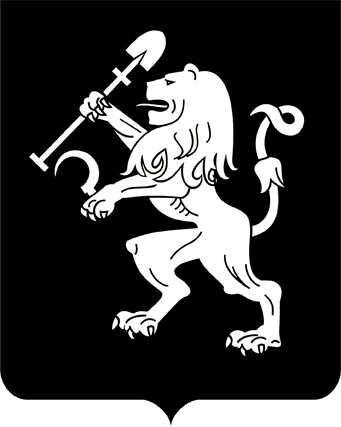 АДМИНИСТРАЦИЯ ГОРОДА КРАСНОЯРСКАРАСПОРЯЖЕНИЕО комплексном развитии территории по ул. Димитрова по инициативе администрации города КрасноярскаНа основании протокола заседания комиссии по организации         работы по комплексному развитию территорий города Красноярска              от 17.05.2019 № 1, в соответствии со статьей 46.10 Градостроительного кодекса Российской Федерации, Правилами землепользования и застройки, утвержденными решением Красноярского городского Совета депутатов от 07.07.2015 № В-122, распоряжением администрации города от 23.10.2017 № 301-р «Об утверждении Регламента взаимодействия   органов администрации города при принятии решений о комплексном развитии территории города, о проведении аукционов на право заключения договоров о комплексном развитии территории по инициативе органа местного самоуправления», руководствуясь ст. 45, 58, 59 Устава города Красноярска, распоряжением Главы города от 22.12.2006              № 270-р:1. Принять решение о комплексном развитии территории по инициативе администрации города Красноярска, расположенной по ул. Димитрова в Железнодорожном районе города Красноярска (территориальная зона – многофункциональная подзона (МФ-1)), площадью                9 003 кв. м, в границах в соответствии со схемой и каталогом координат согласно приложению 1, в состав которой входят земельные участки             с расположенными на них объектами недвижимого имущества согласно приложению 2 (далее – Территория).2. Департаменту градостроительства администрации города в течение семи дней с даты принятия настоящего распоряжения обеспечить: размещение информации о принятом решении на информационном щите в границах Территории;направление правообладателям земельных участков и (или) объектов недвижимого имущества, указанных в приложении 2 к настоящему распоряжению, копию настоящего распоряжения и предложение об осуществлении деятельности по комплексному и устойчивому развитию территории в порядке, установленном статьей 46.9 Градостроительного кодекса Российской Федерации.3. Настоящее распоряжение опубликовать в газете «Городские новости» и разместить на официальном сайте администрации города в течение семи дней с даты принятия настоящего распоряжения.4. Контроль за исполнением настоящего распоряжения оставляю за собой.Заместитель Главы города                                                     О.Н. Животов25.06.2019№ 82-арх